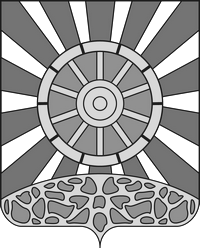 АДМИНИСТРАЦИЯ  УНИНСКОГО  МУНИЦИПАЛЬНОГО ОКРУГА  КИРОВСКОЙ ОБЛАСТИПОСТАНОВЛЕНИЕ16.06.2022                                                                                                    № 364пгт  УниОб отмене  постановления администрации Унинского муниципального округаКировской области  от 25.04.2022  №265В целях приведения нормативно-правовой базы Унинского муниципального округа в соответствие с действующим законодательством, администрация Унинского муниципального округа ПОСТАНОВЛЯЕТ: 1. Отменить постановление администрации Унинского муниципального округа  Кировской области от 25.04.2022 № 265 «О внесении изменений в  муниципальную программу Унинского муниципального округа «Развитие образования» на 2022-2026 годы, утвержденную постановлением администрации Унинского муниципального округа Кировской области от 18.01.2022 № 35.	2. Настоящее постановление подлежит опубликованию в Информационном бюллетене органов местного самоуправления  Унинского муниципального округа  и размещению на официальном сайте Унинского муниципального округа. Глава Унинскогомуниципального округа                                                                Т.Ф. Боровикова ___________________________________________________ 